SIMPOSIO CHILENO CAUViernes 2 de noviembre – 16.30 – 18.30 hrs.COORDINADORES: DR. TOMAS OLMEDO – DR. PABLO DIAZ1.- INCONTINENCIA DE ORINA MASCULINA POST CIRUGIA- 16.30 a 16.40  SLING MASCULINO      		DR. MAURICIO PLATA  (COLOMBIA)- 16.40 a 16.50  ESFINTER				DR. RODRIGO CAMPOS (CHILE)- 16.50 a 16.53 PREGUNTAS2.- LASER EN PROSTATA - 16.54	 – 17.04 VAPORIZACION 			DR. TOMAS OLMEDO (CHILE).	- 17.04 – 17.14 ENUCLEACION  			DR. ALEXIS ALBA (PERU)	- 17.14 	a 17.17 PREGUNTAS3.- CANCER DE PROSTATA DE BAJO RIESGO- 17.18 – 17.28 PROSTATECTOMIA RADICAL 	 DR. JUAN CARLOS ROMAN (CHILE)- 17.28 – 17.38 VIGILANCIA ACTIVA		DR. WENCESLAO VILLAMIL (ARGENTINA)- 17.38 a 17.41 PREGUNTAS4.-  URETEROSCOPIA FLEXIBLE- 17.42 – 17.52 REESTERILIZABLE			DR. GASTON ASTROZA (CHILE)- 17.52 – 18.02 DESCARTABLE 			DR. MARCELO BAPTISTUSSI   (BRASIL)- 18.02 a 18.05 PREGUNTAS5.- LITIASIS RENAL - 18.06 – 18.16 MINIPERC EN NLP			DR. ANDRES SILVA (CHILE)- 18.16 – 18.26 NLP STÁNDAR  			 DR. JORGE GUTIERREZ (MEXICO)- 18.26 a 18.29 PREGUNTAS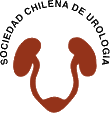 